В здоровом теле – здоровый дух  8 апреля 2017 года в г.Вихоревка прошёл Всемирный День здоровья                          «В здоровом теле – здоровый дух» среди работников социальной сферы. Команда с.Покосное (Трифанов Олег, Суслов Артур, Нишатаев Леонид, Артемьева Татьяна, Минченко Мария, Кузьмина Вера) не только приняли участие, но и заняли 1 место, и в очередной раз подтвердили своё мастерство. Поздравляем наших спортсменов с победой! Команда победителей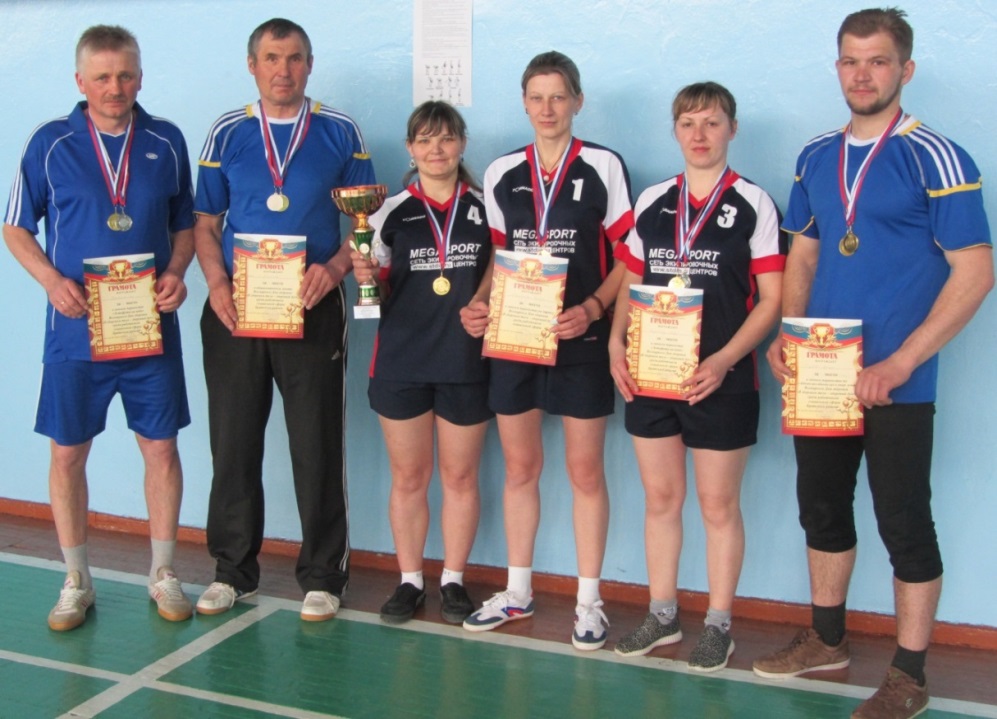 